САМОРЕГУЛИРУЕМАЯ ОРГАНИЗАЦИЯ   РЕГИОНАЛЬНАЯ АССОЦИАЦИЯ «СТРОИТЕЛИ ТПП РБ»г. Улан-Удэ, ул. Ленина ,д.25, тел 8(3012)21-71-88, e-mail:sro@tpprb.comПРОТОКОЛ № 21Правления  СРО РА «Строители ТПП РБ» от 20.05. 2021 Форма проведения заседания Правления СРО РА «Строители ТПП РБ»- заочнаяДата окончания заочного голосования: «21» мая     2021г. Основание  проведения заочного голосования- решение  Председателя Правления СРО  РА  «Строители ТПП РБ» Доржиева Геннадия Юрьевича ( согласно п.7.9. Положения  «О Правлении   Саморегулируемой организации  Региональная ассоциация «Строители ТПП РБ» от 07.02.2019г., далее - Положение о Правлении).  Приглашенные лица : Директор   СРО    Елисафенко Владимир ЛеонидовичСекретарь заседания Правления    Кочетова Лидия Васильевна Общее количество членов Правления : 9 человекЧисло проголосовавших членов Правления  5   человек Заочное голосование считается правомочным, так как в нем приняли участие не менее половины  членов Правления ( согласно п. 7.13 Положения). Лицо,  избранное  секретарем заседания Правления и уполномоченное на подсчет голосов-  Кочетова Лидия ВасильевнаПОВЕСТКА ДНЯ ЗАСЕДАНИЯ ПРАВЛЕНИЯ:1.Информация об организациях, намеренных  	     вступить в СРО, оплативших     вступительный взнос и представивших     пакет документов. По вопросу повестки дня :Слушали  Директора  СРО   РА «Строители ТПП РБ» Елисафенко В.Л., который сообщил, что:- от   организации   ООО  «АбсолютСтрой» ( ИНН 0323415154) поступило заявление      о вступлении в  члены  Саморегулируемой организации РА «Строители ТПП РБ»  с намерением осуществлять строительство, реконструкцию, капитальный ремонт, снос   объектов капитального строительства (кроме особо опасных, технически сложных и уникальных объектов, объектов использования атомной энергии), стоимость  которых не превышает 60,0 млн.руб. млн.  рублей. (Первый      уровень ответственности), в соответствии с которыми   внесены взносы в компенсационный Фонд ВВ – 100 тыс.руб. и заключение договоров строительного подряда, договоров на осуществление сноса, заключаемых с использованием конкурентных способов  заключения договоров по первому  уровню ответственности (Фонд ОДО - 200 тыс.руб.).- от   организации   ООО  «Белый лев» ИНН (0326576495) поступило заявление      о вступлении в  члены  Саморегулируемой организации РА «Строители ТПП РБ»  с намерением осуществлять строительство, реконструкцию, капитальный ремонт, снос   объектов капитального строительства (кроме особо опасных, технически сложных и уникальных объектов, объектов использования атомной энергии), стоимость  которых не превышает 60,0 млн.руб. млн.  рублей. (Первый      уровень ответственности), в соответствии с которыми   внесены взносы в компенсационный Фонд ВВ – 100 тыс.руб. и заключение договоров строительного подряда, договоров на осуществление сноса, заключаемых с использованием конкурентных способов  заключения договоров по первому  уровню ответственности (Фонд ОДО - 200 тыс.руб.).Рассмотренные документы соответствуют требованиям. Финансовые обязательства выполнены. Предложено Правлению РА «Строители ТПП РБ»  принять   положительное   решение по ООО «АбсолютСтрой» ( ИНН 0323415154)и ООО «Белый лев» ( ИНН 0326576495)    внести сведения в реестр СРО РА «Строители ТПП РБ».Решили по  вопросу  1  повестки дня:Принять в члены СРО РА «Строители ТПП РБ»  ООО «АбсолютСтрой» ( ИНН 0323415154)   и  ООО «Белый лев» ( ИНН 0326576495)Предоставить ООО  «АбсолютСтрой» ( ИНН 0323415154)  право     выполнять строительство, реконструкцию, капитальный ремонт, снос объектов капитального строительства по договорам строительного подряда (кроме особо опасных, технически сложных и уникальных объектов, объектов использования атомной энергии), стоимость которых не превышает 60,0 млн.руб. Установить для ООО «АбсолютСтрой» (ИНН 0323415154) первый уровень ответственности по обязательствам договора строительного подряда, сносу объектов капитального строительства (Фонд ВВ - 100,0 тыс. руб.).Предоставить право ООО  «АбсолютСтрой» (ИНН 0323415154)  на заключение договоров строительного подряда, договоров на осуществление сноса, заключаемых с использованием конкурентных способов заключения договоров по первому уровню ответственности (Фонд ОДО - 200 тыс. руб.).Предоставить ООО «Белый лев» (ИНН 0326576495)   право     выполнять строительство, реконструкцию, капитальный ремонт, снос объектов капитального строительства по договорам строительного подряда (кроме особо опасных, технически сложных и уникальных объектов, объектов использования атомной энергии), стоимость которых не превышает 60,0 млн.руб. Установить для ООО «Белый лев» (ИНН 0326576495) первый уровень ответственности по обязательствам договора строительного подряда, сносу объектов капитального строительства (Фонд ВВ - 100,0 тыс. руб.).Предоставить право ООО «Белый лев» (ИНН 0326576495)  на заключение договоров строительного подряда, договоров на осуществление сноса, заключаемых с использованием конкурентных способов заключения договоров по первому уровню ответственности (Фонд ОДО - 200 тыс. руб.).Голосовали: «за»  - 5 голосов, «против» - нет   «воздержался» -  нет    Повестка дня исчерпана. Предложений и дополнений в повестку дня собрания не поступило. Заседание Правления объявляется закрытым.    Директор                                                      Елисфенко В.Л.   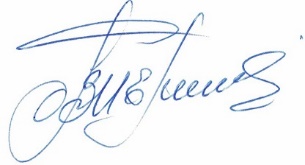 Секретарь заседания Правления                                             Кочетова Л.В.Наименование организацииОГРНИНН Руководитель АдресОбщество с ограниченной ответственностью «АбсолютСтрой»1200300015222 Дата регистрации 08.09.20200323415154Генеральный директор Шагдаров Баир Доржиевич670033, Республика Бурятия, г. Улан-Удэ,ул. Шумяцкого, дом 3А,этаж/кабинет2/1, тел. 8(924)5558988Общество с ограниченной ответственностью  «Белый лев»1200300004431Дата регистрации 01.04.20200326576495Генеральный директор Гугенгеймер Максим Викторович670000, Республика Бурятия,г. Улан-Удэ, ул. Балтахинова, дом15, помещенике /офис СXXIX/3